HOSPITALITY AND TOURISM MANAGEMENTVALENCIA COLLEGEFINE SPIRITS MANAGEMENT AND MIXOLOGYHFT 2863CDOWNTOWN CAMPUSMONDAY 11:00-12:15 PMUNION WEST BUILDINGROOM 502SPRING 2021PROFESSORLUIS A ROMEROEMAIL: LROMERO16@VALENCIACOLLEGE.EDUCourse DescriptionDiscover the world of spirits. Learn the history and techniques that create some of the world’s most famous liquors. Students will also learn basic concepts of bar management. Finally, students learn bartending essentials, with a focus on mixology and handcrafted cocktails.  A basic overview of legal rules and regulations needed to operate a business that provides alcoholic beverages will be provided. Mixology basics include teaching students how to create art in a glass. Students are also offered an overview of spirits and their utilization in the crafting of libations.College Credit Hours: 3 Credit HoursCourse ObjectivesBasic bar set up, and techniques essentialsEssential knowledge of SpiritsRules and regulations required by lawMajor cocktail recipes, and preparationHand-crafted cocktail movement and trendsBasics of beverage serviceCourse Age and Identification RequirementsStudents must be at least 18 years of age at the time of enrollment. Official state ID is required for verification, there will be verification by professor on the first day of class. Students who fail to produce proper identification documents will be denied access to the class.Course Tasting MethodologyPlease refer to tasting addendum available on Canvas under the modules tab. Students will also be required to sign a liability release from the college provided on the first day of class. Please bring a government ID with DOB.Required Text 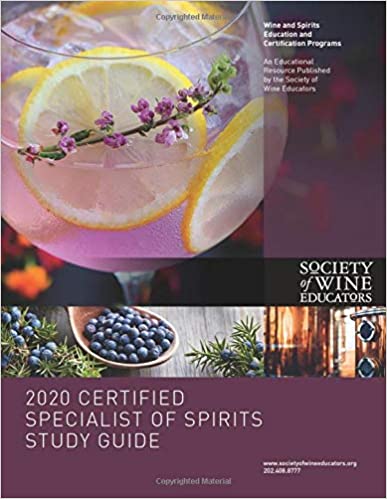 Society of Wine Educators2020 Certified Specialist of Spirits Study GuideBy Jane NicklesISBN: 9781699889848Please note that both print and digital copies of the book can be used. Course Organization and GradingTasting and Assignment Agreement………………………………………... 5%Bar Activities ……...…….……………………………………………………  20%Beverage List Review ....………… ………………………………………..  10%Spirit Brand Video …………………………………………………………....15%Cocktail Design Project..…………………………………………………….. 20%Quizzes (2) ……....……………..………………………………….………… 20%Final ………..……………………………………………………………….....10%Grading Scale:A   90-100	B   80-89	C   70-79D   60-69F Below 60Attendance RubricStudents are required to attend all sessions for the course. It is mandatory that students attend the first session. It is expected that students do not only attend the session but come prepared with any of the reading materials required, and they engage and participate in the course.Attendance constitutes 20% of the total grade for the course, and students are only allowed a maximum of 3 absences before being automatically being withdrawn from the course.DUE TO EXTRAORDINARY CIRCUMSTANCES PLEASE REVIEW THE COVID-19 ADDENDUM TO LEARN ABOUT SPECIAL PROCEDURES.Attendance deductions will be assessed as follows:0 absences = 20% of final grade1 absence   = 16% of final grade2 absences = 10% of final grade3 absences =  0% of final gradeDocumented and previously discussed absences with the professor will be assessed on an individual basis for attendance credits.Canvas Use and Resources Available to Students (Online, On Campus).While this class/seminar is designed as a face to face course, students are required to be familiar with Canvas, Valencia College’s online course platform.Grade records will be kept and available to students on CanvasOnline materials as well as submission of assignment projects will also be required via Canvas for grading.Students are required to submit their assignments in APA format, examples are given inside Canvas modules, and assistance on how to use APA can be found below:https://valenciacollege.edu/learning-support/communications/writing-center/https://owl.english.purdue.edu/owl/resource/560/10/Students can obtain assistance on using Canvas as well as other online resources provided by Valencia by contacting the help desk via the link listed below:http://valenciacollege.edu/support/SPECIAL RULES AND POLICIESMake-up Exams & Assignments:THERE ARE NO MAKE UP EXAMS OR EXTENSIONS ON ASSIGNMENTS. Any test or assignment missed will have an adverse effect on the student’s grade. It is left at the discretion of the professor to seek alternative methods to complete evaluation of a student if a test is missed by extraordinary and documented circumstances. Every student is required to take the final examination to pass the class, unless advised by the professor prior to the test date.Homework and Projects:Homework and projects cannot be made up. If a student fails to turn in an assignment on time, she/he will receive a zero. Late projects under extraordinary and documented circumstances will be accepted at the discretion of the professor, and will have a deduction on the final grade regardless of the reason for late submission.Class assignments, extra credits, exam reviews etc. are at the discretion of the professor. Academic Honesty:Each student is expected to do his or her own work, unless otherwise specified.  Cheating will not be tolerated and will result in an automatic “zero” on that exam or assignment.Plagiarism of materials or work for any assignment is unacceptable and will result in immediate withdraw of the student from class, as well as disciplinary action administered by the department which may include expulsion from the college.Academic Accommodations:Students with disabilities who qualify for academic accommodations must provide a letter from the Office for Students with Disabilities (OSD) and discuss specific needs with the professor, preferably during the first two weeks of class.  The Office for Students with Disabilities determines accommodations based on appropriate documentation of disabilities for more information visit Valencia College West Campus SSB 102, or call the OSD office at ext. 1523.Student Assistance Program:Valencia College is interested in making sure all our students have a rewarding and successful college experience. To that purpose, Valencia students can get immediate help with issues dealing with stress, anxiety, depression, adjustment difficulties, substance abuse, time management as well as relationship problems dealing with school, home or work through BayCare Behavioral. Health Student Assistance program (SAP) services are free to all Valencia students and available 24 hours a day by calling (800) 878-5470.  This number is also located on the back of your Valencia Student ID. Free face to face counseling is also available.Withdrawal Policy:The withdrawal policy date for the semester is __March 26, 2021__.  If a student withdraws before the date, they will receive a “W”.  After this date, the grade assigned will be based on the student’s academic achievement in class and the actual work completed.Extra Credit PolicyExtra Credit assignments, if offered, will be designed to extend the material learned in class.  Extra Credit assignments will never be made available to a single individual student without being extended to the entire class.  Due dates for extra credit will be strictly enforced, late extra credit will receive no grade regardless of the reason for being late.Expected Student Conduct:Students are expected to be prepared. The materials, activities and schedule will be delivered to the student on the first week through the syllabus and general information or special announcements will be posted on blackboard accordingly. Students are expected to participate during class and to deliver activities and assignments listed on the class schedule ON TIME. Failure to come prepared or to deliver the activities and assignments required for class will result in a grade deduction at the discretion of the professor.Valencia Community College is dedicated, not only to the advancement of knowledge and learning, but the development of responsible personal and social conduct.  By enrolling at Valencia Community College, a student assumes responsibility of becoming familiar with and abiding by the general rules of conduct dictated by the College. The primary responsibility for managing the classroom environment rests within the faculty, thus the professor is responsible for monitoring and administering discipline according to the College’s guidelines. Students who engage in any prohibited or unlawful acts that result in disruption of a classroom or Valencia’s rules may lead to disciplinary action up to and including expulsion from Valencia College.  Disciplinary action can include: being withdrawn from class, disciplinary warning, probation, suspension, expulsion and/or other appropriate and authorized actions.  You will find the student code of conduct in the current Valencia Student handbook.Class Schedule Disclaimer: Changes in this syllabus, schedule, and or college policy may be made at any time during the course per professor’s discretion.  Students are responsible for staying abreast of these changes. The professor will do his best to notify all students with fair notice during class and by email. However, if the changes are due to emergency circumstances students may receive very short notice.VALENCIA STUDENT CORE COMPETENCIESThinkthink clearly, critically, and creatively, analyze, synthesize, integrate and evaluate in many domains of human inquiryTo think, what must you do?analyze data, ideas, patterns, principles, perspectivesemploy the facts, formulas, procedures of the disciplineintegrate ideas and values from different disciplinesdraw well-supported conclusionsrevise conclusions consistent with new observations, interpretations, or reasonsHow and where must you think?with curiosity and consistencyindividually and in groupsSamples of my work which demonstrate that I can:identify data, ideas, patterns, principles, perspectivesuse facts, formulas, proceduresdraw well-supported conclusionsintegrate ideas and values from different disciplinesrevise my conclusions in light of new observations, interpretations, or reasonsValuemake reasoned judgments and responsible commitmentsTo value, what must you do?recognize values as expressed in attitudes, choices, and commitmentsdistinguish among personal, ethical, aesthetic, cultural, and scientific valuesemploy values and standards of judgment from different disciplinesevaluate your own and others’ values from individual, cultural, and global perspectives articulate a considered and self-determined set of valuesHow and where must you value?  with empathy and fair-mindedness individually and in groupsSamples of my work which demonstrate that I can:identify values expressed in feelings, attitudes, beliefs, choices, and commitmentsrecognize my own and others’ valuesdistinguish among personal, ethical, aesthetic, cultural, and scientific valuesemploy values and standards of judgment from different disciplinesevaluate my own and others’ values from global or universal perspectivescommit to actions consistent with a considered and self-determined set of valuesActact purposefully, effectively, and responsiblyTo act, what must you do?apply disciplinary knowledge, skills, and values to educational and career goalsimplement effective problem-solving, decision-making, and goal-setting strategiesact effectively and appropriately in various personal and professional settingsassess the effectiveness of personal behavior and choicesrespond appropriately to changing circumstancesHow and where must you act?with courage and perseveranceindividually and in groupsin your personal, professional, and community lifeSamples of my work which demonstrate that I can:act effectively and appropriately in different contexts and settingsimplement problem-solving and decision-making strategiesmanage my time and activities in daily lifeapply disciplinary knowledge, skills, values to my goalsplan for and implement desirable change in response to circumstancesCommunicatecommunicate with different audiences using varied meansTo communicate, what must you do? identify your own strengths and need for improvement as communicatoremploy methods of communication appropriate to your audience and purposeevaluate the effectiveness of your own and others’ communicationHow and where must you communicate? by speaking, listening, reading and writingverbally, non-verbally, and visuallywith honesty and civilityin different disciplines and settingsSamples of my work which demonstrate that I can: identify my own strengths and weaknesses as a communicatoranalyze audience to improve communication in various settingscommunicate in different contexts, settings, and disciplinesevaluate effectiveness of my own and others communicationChapter(s)DateSubjectNotes/Tests121/11WelcomeIntroduction and syllabus review, Canvas demoWhy do we drink?1/18MLK Holiday No ClassNO CLASS111/25Intro: What is Mixology?22/1Bar Tools, Glassware and Bar Set Up12/8History of Libations, Infusions and Liqueurs102/15Cocktail Making Techniques62/22Infusions, Foams & Garnishes83/1Spirits: TequilaQuiz 1 due March 1st on Canvas.3/8Spring BreakNO CLASS33/15Spirits: VodkaSpirit Brand Video due March 15 on Canvas.43/22Spirits: Gin73/29Spirits: Rum4/5Spirits: BourbonBeverage List Review April 5th on Canvas.54/12Spirits: WhiskeyQuiz 2 due April 12 on Canvas.94/19Spirits: Liqueurs4/26Final ExamExam Deadline April 28 on Canvas.